গালফ্রা- হাবিব লিমিটেডবাড়বকুন্ড, চট্টগ্রামকেএফডিরাঙ্গুনিয়া, চট্টগ্রাম।এম এম জুট মিলস্ লি:বাঁশবাড়ীয়া, চট্টগ্রাম।আর আর জুট মিলস্ লিঃবাঁশবাড়ীয়া, চট্টগ্রাম।বাংলাদেশ পাটকল করপোরেশনচট্টগ্রাম আঞ্চলিক কার্যালয়, আগ্রাবাদ, চট্টগ্রাম।          Web: www.bjmc.gov.bdemail:bjmc.ctgzone@gmail.com‡dvbt 031716230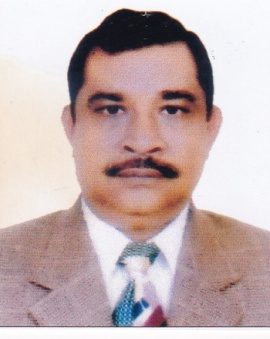 নাম বাংলায়মো: বনিজ উদ্দিন মিঞামোবাইল:০১৭২৭০১০০৩৫নাম ইংরেজিMd. Boniz uddin Miahফোন(অফিস):০৩১-৭১৬২৩০পদবীমহাব্যবস্থাপক (হিসাব ও অর্থ)ও আঞ্চলিক সমন্বয় কর্মকর্তাইন্টারকম:অফিসচট্টগ্রাম আঞ্চলিক কার্যালয়কক্ষ নম্বর:ই-মেইলbjmc.ctgzone@gmail.comফোন (বাসা)ফ্যাক্স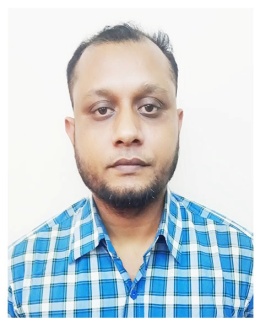 নাম বাংলায়মো: আব্দুল্লাহ আল-মামুনমোবাইল:০১৬৮৬২৪৫৫৮২নাম ইংরেজিMd. Abdullah Al-Mamunফোন(অফিস):০৩১-৭২১২১৫পদবীউপ-ব্যবস্থাপক (প্রশাসন)ইন্টারকম:অফিসচট্টগ্রাম আঞ্চলিক কার্যালয়কক্ষ নম্বর:ই-মেইলa.mamunbd12@gmail.comফোন (বাসা)ফ্যাক্স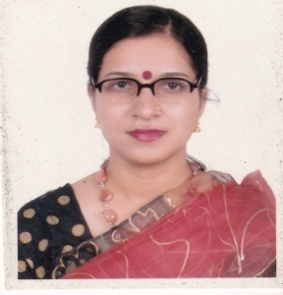 নাম বাংলায়শর্মিলা ব্যানার্জীমোবাইল:০১৭২৬৭৫৫৭৯৮নাম ইংরেজিSharmila Banerjeeফোন(অফিস):০৩১-৭১০১৭০পদবীসহ-ব্যবস্থাপক (প্রশাসন)ইন্টারকম:অফিসচট্টগ্রাম আঞ্চলিক কার্যালয়কক্ষ নম্বর:ই-মেইলruparaktokarabi@gmail.comফোন (বাসা)ফ্যাক্স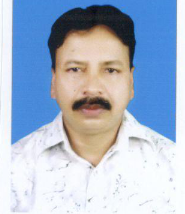 নাম বাংলাংয়ইঞ্জিঃ খন্দকার আনোয়ারুল ইসলামমোবাইল:০১৭১৮-৬৪৬৩১৮নাম ইংরেজিEng: Khandker Anwarul Islamফোন(অফিস):০১৭৬৬৬৮৫৫৬৬পদবীমহাব্যবস্থাপক(সিসি) ও প্রকল্প প্রধানইন্টারকম:অফিসগালফ্রা- হাবিব লিঃকক্ষ নম্বর:ই-মেইলkhandkeranwarulislam@gmail.comফোন (বাসা)ফ্যাক্স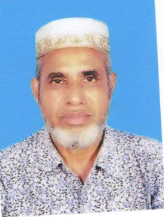 নাম বাংলাংয়আ.ন.ম কিবরিয়া ফরহাদমোবাইল:০১৭২০-১৩৮২৯৮নাম ইংরেজি A.N.M Kibriafarhadফোন(অফিস):০৩০২৮৫৬১৪০পদবীব্যবস্থাপক(যান্ত্রিক)ইন্টারকম:অফিসগালফ্রা- হাবিব লিঃকক্ষ নম্বর:ই-মেইলKibriafarhad1962@mail.comফোন (বাসা)ফ্যাক্স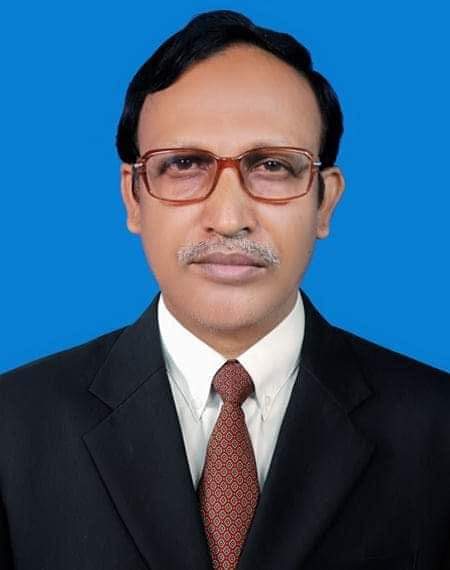 নাম বাংলাংয় মোঃ হাবিবুর রহমানমোবাইল: ০১৮১৮১৮৯১১৭নাম ইংরেজি  Md. Habibur Rahamanফোন(অফিস):০৩০২৮৫৬১৪০পদবী প্রকৌশলী(যান্ত্রিক)ইন্টারকম:অফিসগালফ্রা- হাবিব লিঃকক্ষ নম্বর:ই-মেইল hr708090@yahoo.comফোন (বাসা)ফ্যাক্স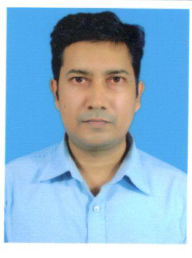 নাম বাংলাংয়আনছার উদ্দিন মাহমুদমোবাইল:০১৮৩২-৬৬০০৬৮ নাম ইংরেজিAnsar Uddin Mahmoodফোন(অফিস):০৩০২৮৫৬১৪০পদবীউপ-ব্যবস্থাপক(ভান্ডার ক্রয়)ইন্টারকম:অফিসগালফ্রা- হাবিব লিঃকক্ষ নম্বর:ই-মেইল ansaruddinmahmood@gmail.comফোন (বাসা)ফ্যাক্স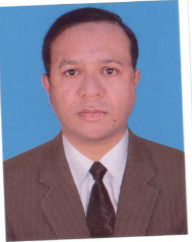 নাম বাংলাংয়মোঃ মজিবুর রহমানমোবাইল: ০১৮১৭৭২৭৮৩৮নাম ইংরেজি Md. Mojibur Rahamanফোন(অফিস):০৩০২৮৫৬১৪০পদবীপ্রকৌশলী(যান্ত্রিক)ইন্টারকম:অফিসগালফ্রা- হাবিব লিঃকক্ষ নম্বর:ই-মেইলফোন (বাসা)ফ্যাক্স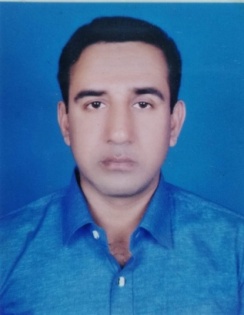 নাম বাংলাংয় মির্জা আসাদুজ্জামানমোবাইল: ০১৮৬৯-১৩৬৮১০নাম ইংরেজিMirja Assaduzzamanফোন(অফিস):০৩০২৮৫৬১৪০পদবীসহঃ প্রকৌশলী(বিদ্যুৎ)ইন্টারকম:অফিসগালফ্রা- হাবিব লিঃকক্ষ নম্বর:ই-মেইলফোন (বাসা)ফ্যাক্স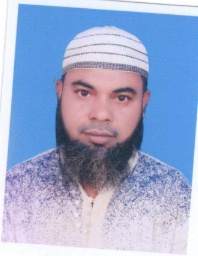 নাম বাংলাংয়মোঃ মজিব উল্যাহমোবাইল: ০১৮১৫-৯৩০০০৮নাম ইংরেজিMd.Mojib Ullahফোন(অফিস):০৩০২৮৫৬১৪০পদবীসহঃপ্রকৌশলী(যান্ত্রিক)ইন্টারকম:অফিসগালফ্রা- হাবিব লিঃকক্ষ নম্বর:ই-মেইলফোন (বাসা)ফ্যাক্স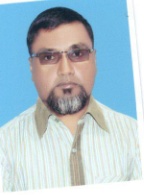 নাম বাংলাংয়মোঃ রিপুনুজ্জামানমোবাইল:  ০১৭২৬-৩৮৪৯৫০নাম ইংরেজিMd. Ripunuzzamanফোন(অফিস):০৩০২৮৫৬১৪০পদবীসহঃ প্রকৌশলী(যান্ত্রিক)ইন্টারকম:অফিসগালফ্রা- হাবিব লিঃকক্ষ নম্বর:ই-মেইল ripon2209011@gmail.comফোন (বাসা)ফ্যাক্স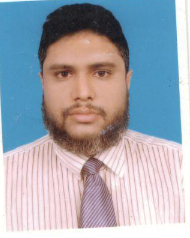 নাম বাংলাংয়জিয়াউদ্দীন মাহমুদ সেলিমমোবাইল:  ০১৯১২-৬৪৩৪৪২নাম ইংরেজিZiauddin Mahamud Salimফোন(অফিস):০৩০২৮৫৬১৪০পদবীসহঃ ব্যবস্থাপক(হিসাব)ইন্টারকম:অফিসগালফ্রা- হাবিব লিঃকক্ষ নম্বর:ই-মেইলফোন (বাসা)ফ্যাক্স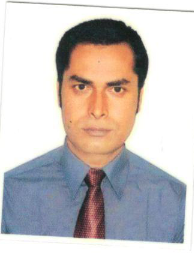 নাম বাংলাংয়মোঃ সিরাজুল ইসলামমোবাইল:  ০১৮১৮-৬০৫৭১৬নাম ইংরেজিMd. Shirajul Islamফোন(অফিস):০৩০২৮৫৬১৪০পদবীসহঃ ব্যবস্থাপক(ভান্ডার)ইন্টারকম:অফিসগালফ্রা- হাবিব লিঃকক্ষ নম্বর:ই-মেইল shirajbabul@gmail.comফোন (বাসা)ফ্যাক্স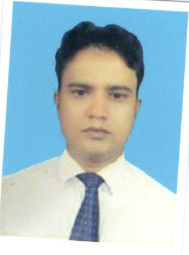 নাম বাংলাংয়সামসুদ্দিনমোবাইল:০১৭৫১-৬৪৭১৫১নাম ইংরেজিSamsuddinফোন(অফিস):০৩০২৮৫৬১৪০পদবীসহঃপ্রকৌশলী(যান্ত্রিক)ইন্টারকম:অফিসগালফ্রা- হাবিব লিঃকক্ষ নম্বর:ই-মেইল samsuddin9297@gmail.comফোন (বাসা)ফ্যাক্স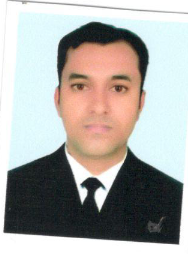 নাম বাংলাংয় মোঃ আবদুল মাবুদমোবাইল:০১৮৫৪৮৪২৫০১নাম ইংরেজিMd.Abdul Mabudফোন(অফিস):০৩০২৮৫৬১৪০পদবীসহঃপ্রকৌশলী(যান্ত্রিক)ইন্টারকম:অফিসগালফ্রা- হাবিব লিঃকক্ষ নম্বর:ই-মেইলফোন (বাসা)ফ্যাক্স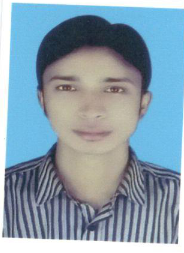 নাম বাংলাংয়এ.এস.এম. মিনহাজ উল ইসলামমোবাইল:০১৭৭৭-৪১০০৭৭নাম ইংরেজিA.S.M. Minhaj ul Islamফোন(অফিস):০৩০২৮৫৬১৪০পদবীসহঃপ্রকৌশলী(যান্ত্রিক)ইন্টারকম:অফিসগালফ্রা- হাবিব লিঃকক্ষ নম্বর:ই-মেইল  minhaj013@gmail.comফোন (বাসা)ফ্যাক্স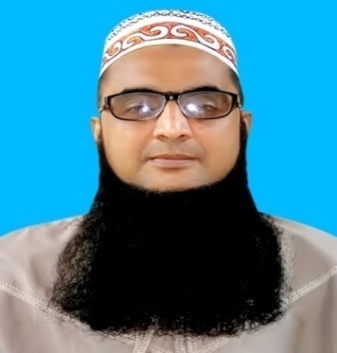 নাম :মো: নূরুল আলম ভূঞামোবাইল :01847-017478পদবি :প্রকল্প প্রধান ও ব্যবস্থাপক (উৎ)ফোন (অফিস):0302556042অফিস :কেএফডিইন্টারকম :-ই-মেইল :n.a.bhuiyan.bjmc@gmail.comকক্ষ নম্বর :-ফোন (বাসা):01822-92242ফ্যাক্স :-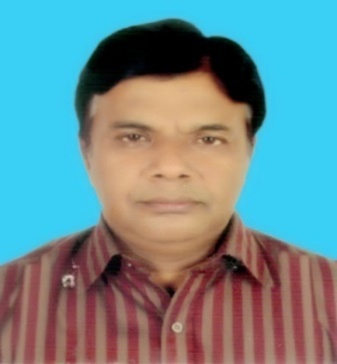 নাম :মো: আলাউদ্দিন ভূঁইয়ামোবাইল :01815-813920পদবি :ব্যবস্থাপক (উৎপাদন)ফোন (অফিস):0302556042অফিস :কেএফডিইন্টারকম :-ই-মেইল :mdalauddinbhuiyan20@gmail.comকক্ষ নম্বর :-ফোন (বাসা):01815-813920ফ্যাক্স :-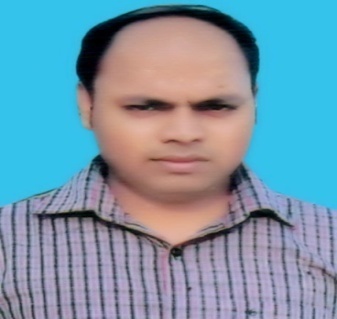 নাম :মো: আরিফ হাছানমোবাইল :01712-752181পদবি :উপ-ব্যবস্থাপক (উৎপাদন)ফোন (অফিস):0302556042অফিস :কেএফডিইন্টারকম :-ই-মেইল :malakmd788@gmail.comকক্ষ নম্বর :-ফোন (বাসা):01712-752181ফ্যাক্স :-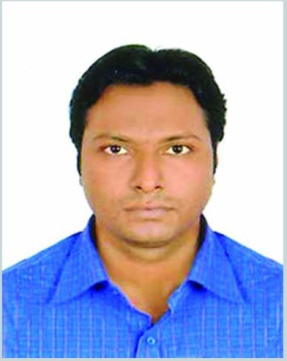 নাম :মো: গোলাম রাসুলমোবাইল :01711-123180পদবি :উপ-ব্যবস্থাপক (উৎপাদন)ফোন (অফিস):0302556042অফিস :কেএফডিইন্টারকম :-ই-মেইল :mail2rakib21@gmail.comকক্ষ নম্বর :-ফোন (বাসা):01711-123180ফ্যাক্স :-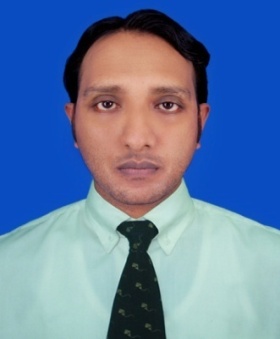 নাম :এস.এম.এম আলমগীর আলকাদেরীমোবাইল :01735-574321পদবি :উপ-ব্যবস্থাপক (হিসাব)ফোন (অফিস):0302556042অফিস :কেএফডিইন্টারকম :-ই-মেইল :mn.shkdhk06@gmail.comকক্ষ নম্বর :-ফোন (বাসা):01735-574321ফ্যাক্স :-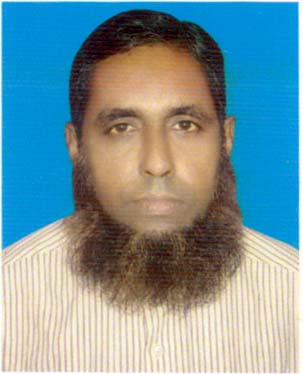 নাম :মো: এমদাদুল হকমোবাইল :01717-587147পদবি :প্রকৌশলী (যান্ত্রিক)ফোন (অফিস):0302556042অফিস :কেএফডিইন্টারকম :-ই-মেইল :22emdad@gmail.comকক্ষ নম্বর :-ফোন (বাসা):01717-587147ফ্যাক্স :-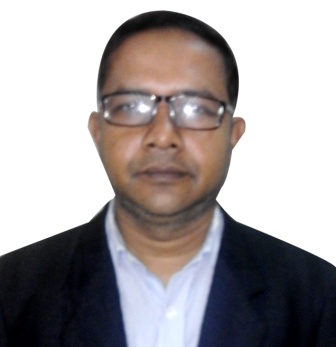 নাম :মো: আবুল কালাম আজাদমোবাইল :01724-815161পদবি :সহকারী ব্যবস্থাপক (উৎপাদন)ফোন (অফিস):0302556042অফিস :কেএফডিইন্টারকম :-ই-মেইল :azadak379@gmail.comকক্ষ নম্বর :-ফোন (বাসা):01724-815161ফ্যাক্স :-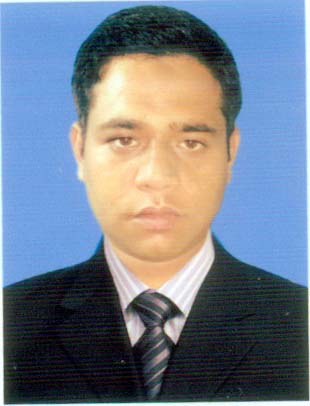 নাম :মো: সাইফ উদ্দিনমোবাইল :01712-344689পদবি :সহকারী ব্যবস্থাপক (উৎপাদন)ফোন (অফিস):0302556042অফিস :কেএফডিইন্টারকম :-ই-মেইল :কক্ষ নম্বর :ফোন (বাসা):01989-795338ফ্যাক্স :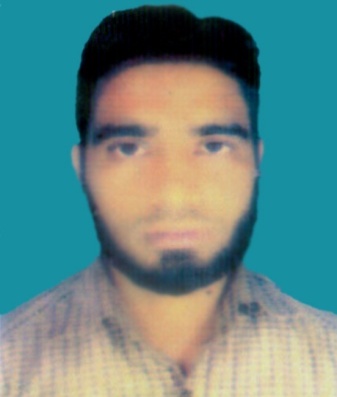 নাম :মো: আনোয়ার হোসেনমোবাইল :01723-000087পদবি :সহকারী ব্যবস্থাপক (উৎপাদন)ফোন (অফিস):0302556042অফিস :কেএফডিইন্টারকম :-ই-মেইল :কক্ষ নম্বর :-ফোন (বাসা):01723-000087ফ্যাক্স :-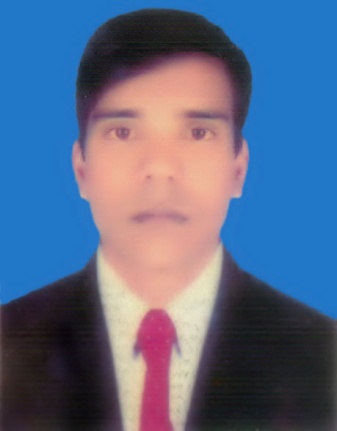 নাম :মো: সাইদুল ইসলামমোবাইল :01776-800529পদবি :সহকারী ব্যবস্থাপক (উৎপাদন)ফোন (অফিস):0302556042অফিস :কেএফডিইন্টারকম :-ই-মেইল :msayedul04@gmail.comকক্ষ নম্বর :-ফোন (বাসা):01776-800529ফ্যাক্স :-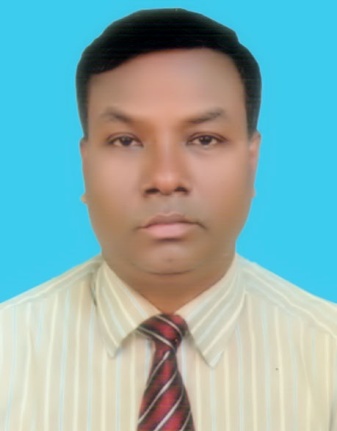 নাম :যোগেশ্বর মজুমদারমোবাইল :01816-705981পদবি :সহকারী প্রকৌশলী (বিদ্যুৎ)ফোন (অফিস):0302556042অফিস :কেএফডিইন্টারকম :-ই-মেইল :কক্ষ নম্বর :-ফোন (বাসা):01816-705981ফ্যাক্স :-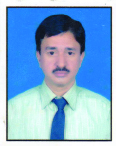 নাম:Name:মোহাম্মদ সেলিমMohammed Salimমোবাইল:Mobile:০১৭৬৬৬৮১১১৩01766681113পদবী:Designation:ব্যবস্থাপক (উৎপাদন) ও প্রকল্প প্রধানManager (Prod.) & Project Headফোন (অফিস):Phone (Office)০৩০২৮-৫৬০২৭03028-56027অফিস:Office:এম এম জুট মিলস্ লি:M M Jute Mills Ltd.ইন্টারকম:Intercom:নাইNilই-মেইল:E-mail:mmjmltd@gmail.cmকক্ষ নম্বর:Room No.নাইNilফোন (বাসা)Phone (Resi.)০১৮১৩৯৮১৯২২01813981922ফ্যাক্স:Fax:০৩০২৮-৫৬০২৭03028-56027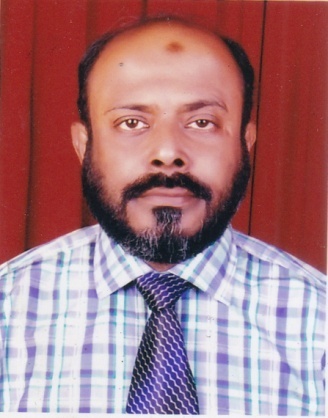 নাম:Name:নজরুল হুদা মজুমদারNazrul Huda Majumderমোবাইল:Mobile:০১৮১৬১১৮৭১১01816118711পদবী:Designation:প্রকৌশলী (যান্ত্রিক)Engineer (Mechanical)ফোন (অফিস):Phone (Office)০৩০২৮-৫৬০২৭03028-56027অফিস:Office:এম এম জুট মিলস্ লি:M M Jute Mills Ltd.ইন্টারকম:Intercom:নাইNilই-মেইল:E-mail:mmjmltd@gmail.cmকক্ষ নম্বর:Room No.নাইNilফোন (বাসা)Phone (Resi.)০১৮২৩২৩১৮২২01823231822ফ্যাক্স:Fax:০৩০২৮-৫৬০২৭03028-56027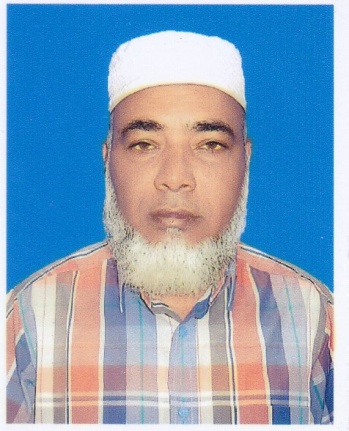 নাম:Name:মো: শাহজালালMd. Shahjalalমোবাইল:Mobile:০১৮১৪৩১৭০৪৪01814317044পদবী:Designation:প্রকৌশলী (বিদ্যুৎ)Engineer (Electrical)ফোন (অফিস):Phone (Office)০৩০২৮-৫৬০২৭03028-56027অফিস:Office:এম এম জুট মিলস্ লি:M M Jute Mills Ltd.ইন্টারকম:Intercom:নাইNilই-মেইল:E-mail:mmjmltd@gmail.cmকক্ষ নম্বর:Room No.নাইNilফোন (বাসা)Phone (Resi.)০১৮১৪৩১৭০৪৫01814317045ফ্যাক্স:Fax:০৩০২৮-৫৬০২৭03028-56027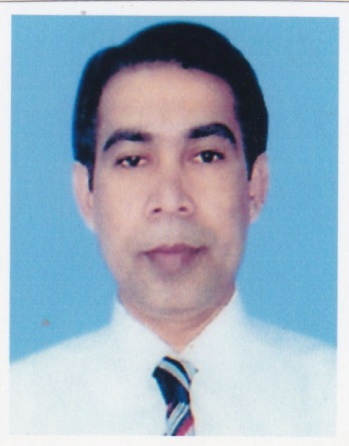 নাম:Name:অশোক কুমার সাহাAshoke Kumar Sahaমোবাইল:Mobile:০১৫৫৭৪০৯৪১৫01557409415পদবী:Designation:সহ: ব্যবস্থাপক (হিসাব)Asstt. Manager (Accounts)ফোন (অফিস):Phone (Office)০৩০২৮-৫৬০২৭03028-56027অফিস:Office:এম এম জুট মিলস্ লি:M M Jute Mills Ltd.ইন্টারকম:Intercom:নাইNilই-মেইল:E-mail:aksahactg@gmail.comকক্ষ নম্বর:Room No.নাইNilফোন (বাসা)Phone (Resi.)০১৮৫৯০০৫৭৮৭01859005787ফ্যাক্স:Fax:০৩০২৮-৫৬০২৭03028-56027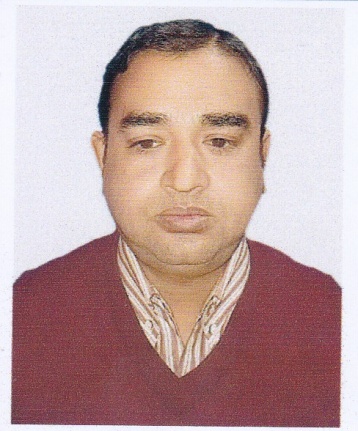 নাম:Name:প্রহলাদ চন্দ্র নাথPrahlad Chandra Nathমোবাইল:Mobile:০১৭১৫২১৫৭৬৫01715215765পদবী:Designation:সহ: ব্যবস্থাপক (উৎপাদন)Asstt. Manager (Production)ফোন (অফিস):Phone (Office)০৩০২৮-৫৬০২৭03028-56027অফিস:Office:এম এম জুট মিলস্ লি:M M Jute Mills Ltd.ইন্টারকম:Intercom:নাইNilই-মেইল:E-mail:mmjmltd@gmail.comকক্ষ নম্বর:Room No.নাইNilফোন (বাসা)Phone (Resi.)নাইNilফ্যাক্স:Fax:০৩০২৮-৫৬০২৭03028-56027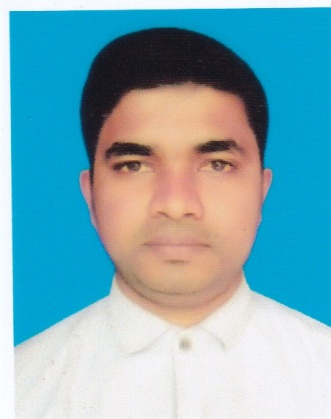 নাম:Name:মো: আবদুল হামিদMd. Abdul Hamidমোবাইল:Mobile:০১৮২১৬৪১৪৬৪01821641464পদবী:Designation:সহ: ব্যবস্থাপক (উৎপাদন)Asstt. Manager (Production)ফোন (অফিস):Phone (Office)০৩০২৮-৫৬০২৭03028-56027অফিস:Office:এম এম জুট মিলস্ লি:M M Jute Mills Ltd.ইন্টারকম:Intercom:নাইNilই-মেইল:E-mail:Hamid0509tx@gmail.comকক্ষ নম্বর:Room No.নাইNilফোন (বাসা)Phone (Resi.)০১৯০৩৯৬৫২৪০01903965240ফ্যাক্স:Fax:০৩০২৮-৫৬০২৭03028-56027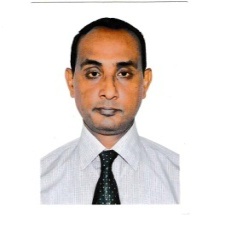 নাম :মোঃ নূর নবীমোবাইল :01993151631পদবি :ব্যবস্থাপক (উৎপাদন) ও প্রকল্প প্রধানফোন (অফিস) :০১৯৪৪৭৯৭৯৬৭অফিস :আর আর জুট মিলস্ লিঃইন্টারকম :            --ইমেইল :nurnabi437@gmail.comকক্ষ নম্বর :            --ফোন (বাসা) :01993151631ফ্যাক্স :           --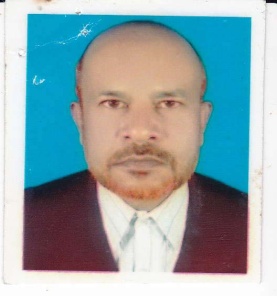 নাম :মোঃ আব্দুস সাত্তারমোবাইল :01811256352পদবি :প্রকৌশলী (বিদ্যুৎ)ফোন (অফিস) :           --অফিস :আর আর জুট মিলস্ লিঃইন্টারকম :            --ইমেইল :asatter511@gmail.comকক্ষ নম্বর :            --ফোন (বাসা) :01811256352ফ্যাক্স :           --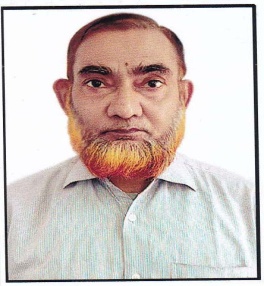 নাম :মোহাম্মদ ইলিয়াছমোবাইল :01818487786পদবি :প্রকৌশলী (যান্ত্রিক)ফোন (অফিস) :           --অফিস :আর আর জুট মিলস্ লিঃইন্টারকম :            --ইমেইল :ilias1965rrj@gmail.comকক্ষ নম্বর :            --ফোন (বাসা) :01818487786ফ্যাক্স :           --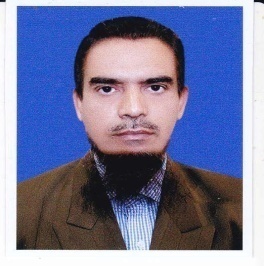 নাম :মোহাম্মদ শফিউল আলমমোবাইল :01814340220পদবি :উপ-ব্যবস্থাপক (উৎপাদন)ফোন (অফিস) :           --অফিস :আর আর জুট মিলস্ লিঃইন্টারকম :            --ইমেইল : shofiul75alam@gmail.comকক্ষ নম্বর :            --ফোন (বাসা) :01814340220ফ্যাক্স :           --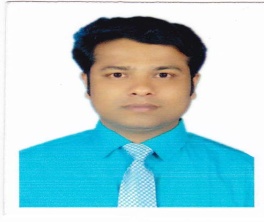 নাম :মোঃ সাখাওয়াত খন্দকারমোবাইল :01815775705পদবি :উপ-ব্যবস্থাপক (হিসাব ও অর্থ)ফোন (অফিস) :           --অফিস :আর আর জুট মিলস্ লিঃইন্টারকম :            --ইমেইল : shirinforhad@gmail.comকক্ষ নম্বর :            --ফোন (বাসা) :01815775705ফ্যাক্স :           --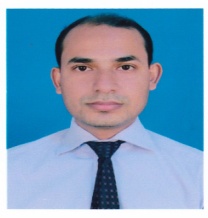 নাম :নূর মোহাম্মদমোবাইল :01718950768পদবি :সহ-ব্যবস্থাপক (উৎপাদন)ফোন (অফিস) :           --অফিস :আর আর জুট মিলস্ লিঃইন্টারকম :            --ইমেইল : nurmd002@gmail.comকক্ষ নম্বর :            --ফোন (বাসা) :01718950768ফ্যাক্স :           --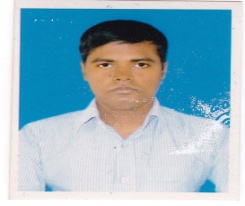 নাম :মোঃ আব্দুল আলিমমোবাইল :01750694360পদবি :সহ-প্রকৌশলী (যান্ত্রিক)ফোন (অফিস) :           --অফিস :আর আর জুট মিলস্ লিঃইন্টারকম :            --ইমেইল : 01750694360alim@gmail.comকক্ষ নম্বর :            --ফোন (বাসা) :01750694360ফ্যাক্স :           --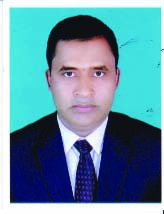 নাম :মোঃ ইকবাল হোসেন ভূঁইয়ামোবাইল :01917430385পদবি :সহ-ব্যবস্থাপক (পাট)ফোন (অফিস) :           --অফিস :আর আর জুট মিলস্ লিঃইন্টারকম :            --ইমেইল : iqbalhosainb825@gmail.comকক্ষ নম্বর :            --ফোন (বাসা) :01917430385ফ্যাক্স :           --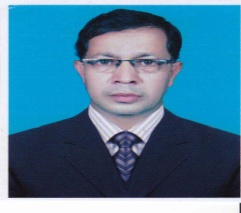 নাম :মোঃ খোরশেদ আলম উজ্জলমোবাইল :01819331061পদবি :সহ-প্রকৌশলী (বিদ্যুৎ)ফোন (অফিস) :           --অফিস :আর আর জুট মিলস্ লিঃইন্টারকম :            --ইমেইল : mujjal65@gmail.comকক্ষ নম্বর :            --ফোন (বাসা) :01819331061ফ্যাক্স :           --